СУМСЬКА МІСЬКА РАДАVІІІ СКЛИКАННЯ            СЕСІЯРІШЕННЯВраховуючи інформацію начальника Управління з господарських та загальних питань Сумської міської ради щодо порушення прав Виконавчого комітету Сумської міської ради в частині необґрунтованих нарахувань за послуги з розподілу електричної енергії по кабельній лінії КЛ-0,4кВ від ТП-360 до ВРП гуртожитку №19 по вул. Охтирській в м. Суми, що спричинено відсутністю належного врегулювання договірних правовідносин з надавачем послуг, беручи до уваги лист Виконавчого комітету Сумської міської ради від 06.01.2022 №1136/03.02.02-08 щодо відсутності в кошторисі Виконавчого комітету Сумської міської ради коштів на утримання електричних мереж за адресою: м. Суми, вул. Охтирська, 19, з метою усунення протирічь принципам цивільного та господарського законодавства та повернення сторін правовідносин у межі правового поля, керуючись статтею 25 Закону України «Про місцеве самоврядування в Україні», Сумська міська радаВИРІШИЛА:1. Скасувати рішення Сумської міської ради від 03 листопада 2022 року    № 3184-МР «Про зарахування у комунальну власність Сумської міської територіальної громади кабельної лінії».2. Управлінню комунального майна Сумської міської ради (Дмитренко С.М.) припинити всі процедури щодо оцінки майна, а саме: кабельної лінії КЛ-0,4 кВ від ТП-360 до ВРП гуртожитку №19 по вул. Охтирській в м. Суми та передачі її на баланс Департаменту інфраструктури міста Сумської міської ради.3. Департаменту інфраструктури міста Сумської міської ради (Журба О.І.) припинити всі процедури щодо прийняття на баланс, ремонту кабельної лінії КЛ-0,4 кВ від ТП-360 до ВРП гуртожитку №19 по вул. Охтирській в м. Суми.4. Правовому управлінню Сумської міської ради (Чайченко О.В.) спільно з відділом бухгалтерського обліку та звітності Сумської міської ради (Костенко О.А.) вжити заходів щодо відновлення прав Виконавчого комітету Сумської міської ради за Договором про закупівлю послуг з розподілу електричної енергії та супутніх послуг від 28.01.2022 №10/45/02-22.5. Організацію виконання рішення покласти на керівників виконавчих органів Сумської міської ради зазначених у рішенні, а координацію – на заступників міського голови за належністю, згідно з розподілом обовʼязків.Сумський міський голова                                                         Олександр ЛИСЕНКОВиконавець:Олег ЧАЙЧЕНКО–––––––––––––Ініціатор розгляду питання – Сумський міський головаПроєкт рішення підготовлено – правовим управлінням Сумської міської ради.Доповідач – правове управління Сумської міської ради.Лист погодженнядо проєкту рішення Сумської міської ради«Про скасування рішення Сумської міської ради від 03 листопада 2022 року № 3184-МР «Про зарахування у комунальну власність Сумської міської територіальної громади кабельної лінії»Проєкт рішення підготовлений з урахуванням вимог Закону України «Про доступ до публічної інформації» та Закону України «Про захист персональних даних».Олег ЧАЙЧЕНКО_________________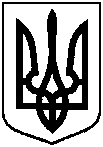 Проєкт оприлюднено«__» _________ 2023 р.п. _____від __ ________ 2023 року № _____-МРм. СумиПро скасування рішення Сумської міської ради від 03 листопада 2022 року № 3184-МР «Про зарахування у комунальну власність Сумської міської територіальної громади кабельної лінії»Начальник правового управлінняСумської міської радиО.В. ЧайченкоКеруючий справами Виконавчогокомітету Сумської міської радиЮ.А. ПавликСекретар Сумської міської радиО.М. Рєзнік